Katedra sociologie, andragogiky  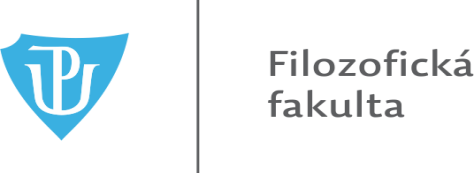 a kulturní antropologietř. Svobody 26, 771 80  Olomouctel.: 585 633 392Management vědy – 2. ročníkLetní semestr 2022/2023Termíny konání tutoriálůPřehled disciplín a vyučujících v letním semestrudneuč.od – dotémalektor17.2.3.3412:30 – 17:30Řešení krizových situací v týmu (4 hod.)Mgr. Dana Bernardová, Ph.D.18.2.3.348:45 – 11:45Řešení krizových situací v týmu (4 hod.)Mgr. Dana Bernardová, Ph.D.18.2.3.3412:30 – 17:30Diplomový seminář (6 hod.)Prof. PhDr. Dušan Lužný, Ph.D.17.3.3.3412:30 – 17:30Odborná praxe I.+II.+III. (4 hod.)Prof. PhDr. Dušan Lužný, Ph.D.18.3.3.368:45 – 17:30Řešení krizových situací v týmu (8 hod.)Mgr. Dana Bernardová, Ph.D.31.3.3.288:45 – 11:45Diplomový seminář (4 hod.)Prof. PhDr. Dušan Lužný, Ph.D.31.3.3.2812:30 – 17:30Diplomový seminář I. (6 hod.)Prof. PhDr. Dušan Lužný, Ph.D.1.4.3.348:45 – 11:45Odborná praxe I.+II.+III. (4 hod.)Prof. PhDr. Dušan Lužný, Ph.D.1.4.3.3412:30 – 17:30Odborná praxe I.+II.+III. (6 hod.)Prof. PhDr. Dušan Lužný, Ph.D.DisciplínaZkratkaVýukaVyučujícíZak.Kr.Řešení krizových situací v týmuRKST16Mgr. Dana Bernardová, Ph.D.Zk6Diplomový seminář III. DIP316Prof. PhDr. Dušan Lužný, Ph.D.zpt6Odborná praxe I.+II.+III.Mezinárodní rozměr VaVHodnocení vědy a výzkumuPříprava a řízení projektůODP1ODP2ODP316 + 80Prof. PhDr. Dušan Lužný, Ph.D.zpt4Státnicové disciplíny*-zapisují studenti, kteří hodlají vykonávat státní zkoušku v ak.roce 2022/2023MVDP*SZMV*SZSV*SZZMV*14